АКТревизии финансово-хозяйственнойдеятельности профсоюзного комитета«__»_________20__ г.                                           г. АстраханьМы, ревизионная комиссия в составе: председатель комиссии ____________________________________________члены комиссии: 1. ____________________________________________________2. ____________________________________________________3. ____________________________________________________в присутствии председателя первичной профсоюзной организации __________________________________________________________ казначея первичной профсоюзной организации __________________________________________________________ в соответствии с пунктом 3.6 Положения о порядке и содержании деятельности контрольно-ревизионных органов Профессионального союза работников народного образования и науки Российской Федерации (утв. постановлением VIII Съезда Профсоюза от 14ю10ю2020 г. № 8-11) провели ревизию финансово-хозяйственной деятельности профсоюзного комитета за период с ___________ 20__г. по ___________ 20__ г. (с конца последней ревизии по настоящее время) За ревизуемый период распорядителями денежных средств являлись: председатель первичной организации ________________________казначей _________________________________________________Комиссия проверила следующие документы первичной организации:          - протоколы заседаний профсоюзного комитета;         - акты на списание денежных средств          - статистические отчеты;          - сметы на проведение отдельных мероприятий;        - письма и заявления членов Профсоюза.Ревизией установлено: 1. Выполнение замечаний и предложений предыдущей ревизии. (указать, какие замечания и предложения не выполнены и по какой причине) 2. Профсоюзное членство и статистическая отчетность:         - наличие списка членов профсоюза (учетных карточек);        - наличие годовых статистических отчетов;        - соответствие численности организации с данными бухгалтерии. 3. Формирование и исполнение сметы по профсоюзному бюджету:         - протоколы собрания по утверждению смет за отчетный период;         - контроль за полнотой и своевременностью уплаты членских профсоюзных взносов (наличие актов сверки с бухгалтерией учреждения или бухгалтером городской организации профсоюза);         - наличие годовых и полугодовых финансовых отчетов по исполнению доходной и расходной части сметы; законность и целесообразность расходов.        4. Сохранность денежных средств и материальных ценностей, их хранение и использование:       - снятие остатка по кассе на момент проведения ревизии;        - порядок расходования наличных денежных средств (наличие заявлений и документов, подтверждающих выдачу денежных средств, акты списания, чеки и т.д.)5. Учёт основных средств и материальных ценностей:        - проведение инвентаризации;        - списание основных средств и материальных ценностей. 6. Организационная работа:       - план работы;       - наличие протоколов заседания профкома, профсоюзных собраний;      - система контроля за выполнением собственных решений. 7. Работа с письмами, заявлениями, жалобами членов Профсоюза. 8. Ведение делопроизводства в первичной организации профсоюза, условия хранения документов, сдача документов в архив:      - формирование и наличие протоколов;      - состояние текущего архива;      - практика сдачи документов в архив. 9. Вывод:________________________________________________________10. Для устранения отмеченных в акте недостатков и нарушений, а также в целях улучшения деятельности организации ревизионная комиссия предлагает: __________________________________________________________(указываются конкретные предложения и сроки их выполнения) Председатель ревизионной комиссии    ____________________________                  ________                                                                                                          (Ф.И.О.)                                                                 (подпись) Члены ревизионной комиссии:                                            ____________________________                  ________                                                                                                          (Ф.И.О.)                                                                 (подпись)                                             ____________________________                  ________                                                                                                          (Ф.И.О.)                                                                 (подпись) С актом ознакомлены: Председатель первичной профсоюзной организации    __________________________                 ________                                                                                                            (Ф.И.О.)                                                                   (подпись) Казначей                                ___________________________                 ________                                                                                                             (Ф.И.О.)                                                                 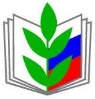 ПРОФЕССИОНАЛЬНЫЙ СОЮЗ РАБОТНИКОВ НАРОДНОГО ОБРАЗОВАНИЯ И НАУКИ РОССИЙСКОЙ ФЕДЕРАЦИИАСТРАХАНСКАЯ ГОРОДСКАЯОРГАНИЗАЦИЯ ОБЩЕРОССИЙСКОГО ПРОФСОЮЗА ОБРАЗОВАНИЯПЕРВИЧНАЯ ПРОФСОЮЗНАЯ ОРГАНИЗАЦИЯ МБОУ/МБДОУ/ МБУ ДО г. Астрахани «__________________»ПРОФЕССИОНАЛЬНЫЙ СОЮЗ РАБОТНИКОВ НАРОДНОГО ОБРАЗОВАНИЯ И НАУКИ РОССИЙСКОЙ ФЕДЕРАЦИИАСТРАХАНСКАЯ ГОРОДСКАЯОРГАНИЗАЦИЯ ОБЩЕРОССИЙСКОГО ПРОФСОЮЗА ОБРАЗОВАНИЯПЕРВИЧНАЯ ПРОФСОЮЗНАЯ ОРГАНИЗАЦИЯ МБОУ/МБДОУ/ МБУ ДО г. Астрахани «__________________»ПРОФЕССИОНАЛЬНЫЙ СОЮЗ РАБОТНИКОВ НАРОДНОГО ОБРАЗОВАНИЯ И НАУКИ РОССИЙСКОЙ ФЕДЕРАЦИИАСТРАХАНСКАЯ ГОРОДСКАЯОРГАНИЗАЦИЯ ОБЩЕРОССИЙСКОГО ПРОФСОЮЗА ОБРАЗОВАНИЯПЕРВИЧНАЯ ПРОФСОЮЗНАЯ ОРГАНИЗАЦИЯ МБОУ/МБДОУ/ МБУ ДО г. Астрахани «__________________»